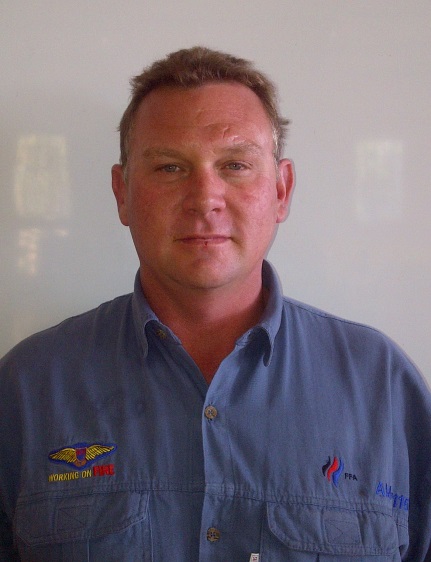 SummarySummarySenior Aircraft Maintenance Engineer with 11 years’ experience working in a deadline driven environment.  Available to start with one months notice.  Willing to relocate for the right opportunity. Hard working trustworthy very reliable, meet my deadlines and I am an inspiration to my colleges. I have been head of a helicopter division for 5 years and I am passionate about helicopters. I accept criticism well if it is appropriate. I work well with good competent managers. I am a company person if they look after me and are driven by the same motives.   Senior Aircraft Maintenance Engineer with 11 years’ experience working in a deadline driven environment.  Available to start with one months notice.  Willing to relocate for the right opportunity. Hard working trustworthy very reliable, meet my deadlines and I am an inspiration to my colleges. I have been head of a helicopter division for 5 years and I am passionate about helicopters. I accept criticism well if it is appropriate. I work well with good competent managers. I am a company person if they look after me and are driven by the same motives.   Skill Summary Skill Summary Skill Summary Information Technology skills:Key: 1=Training only, 2=Limited Practical, 3=Solid Practical, 4=Advanced, 5=ExpertTechnical SkillsSoft skillsKey: 1=Training only, 2=Limited Practical, 3=Solid Practical, 4=Advanced, 5=ExpertTechnical SkillsSoft skillsEmployment History2015 – 2016               Nicholson helicopters.                      Maintenance Engineer, Bell 205, Bell 407, Bell 206 series.  2014 – 2015                Helinuigini PNG.                              Touring work as Lead Maintenance engineer on Bell 205A1,                 Employment History2015 – 2016               Nicholson helicopters.                      Maintenance Engineer, Bell 205, Bell 407, Bell 206 series.  2014 – 2015                Helinuigini PNG.                              Touring work as Lead Maintenance engineer on Bell 205A1,                 Employment History2015 – 2016               Nicholson helicopters.                      Maintenance Engineer, Bell 205, Bell 407, Bell 206 series.  2014 – 2015                Helinuigini PNG.                              Touring work as Lead Maintenance engineer on Bell 205A1,                 Employment History2015 – 2016               Nicholson helicopters.                      Maintenance Engineer, Bell 205, Bell 407, Bell 206 series.  2014 – 2015                Helinuigini PNG.                              Touring work as Lead Maintenance engineer on Bell 205A1,                 Employment History2015 – 2016               Nicholson helicopters.                      Maintenance Engineer, Bell 205, Bell 407, Bell 206 series.  2014 – 2015                Helinuigini PNG.                              Touring work as Lead Maintenance engineer on Bell 205A1,                 Employment History2015 – 2016               Nicholson helicopters.                      Maintenance Engineer, Bell 205, Bell 407, Bell 206 series.  2014 – 2015                Helinuigini PNG.                              Touring work as Lead Maintenance engineer on Bell 205A1,                 Employment History2015 – 2016               Nicholson helicopters.                      Maintenance Engineer, Bell 205, Bell 407, Bell 206 series.  2014 – 2015                Helinuigini PNG.                              Touring work as Lead Maintenance engineer on Bell 205A1,                 Employment History2015 – 2016               Nicholson helicopters.                      Maintenance Engineer, Bell 205, Bell 407, Bell 206 series.  2014 – 2015                Helinuigini PNG.                              Touring work as Lead Maintenance engineer on Bell 205A1,                 Employment History2015 – 2016               Nicholson helicopters.                      Maintenance Engineer, Bell 205, Bell 407, Bell 206 series.  2014 – 2015                Helinuigini PNG.                              Touring work as Lead Maintenance engineer on Bell 205A1,                 Employment History2015 – 2016               Nicholson helicopters.                      Maintenance Engineer, Bell 205, Bell 407, Bell 206 series.  2014 – 2015                Helinuigini PNG.                              Touring work as Lead Maintenance engineer on Bell 205A1,                 Employment History2015 – 2016               Nicholson helicopters.                      Maintenance Engineer, Bell 205, Bell 407, Bell 206 series.  2014 – 2015                Helinuigini PNG.                              Touring work as Lead Maintenance engineer on Bell 205A1,                 Employment History2015 – 2016               Nicholson helicopters.                      Maintenance Engineer, Bell 205, Bell 407, Bell 206 series.  2014 – 2015                Helinuigini PNG.                              Touring work as Lead Maintenance engineer on Bell 205A1,                 	Bell 407, Bell 206 B and L series. BK- 117. 	Bell 407, Bell 206 B and L series. BK- 117. 	Bell 407, Bell 206 B and L series. BK- 117. 	Bell 407, Bell 206 B and L series. BK- 117. 	Bell 407, Bell 206 B and L series. BK- 117. 	Bell 407, Bell 206 B and L series. BK- 117. 	Bell 407, Bell 206 B and L series. BK- 117. 	Bell 407, Bell 206 B and L series. BK- 117. 	Bell 407, Bell 206 B and L series. BK- 117. 	Bell 407, Bell 206 B and L series. BK- 117. 	Bell 407, Bell 206 B and L series. BK- 117. 2008 – 20142007 – 20081998 – 20072008 – 20142007 – 20081998 – 20072008 – 20142007 – 20081998 – 20072008 – 20142007 – 20081998 – 20072008 – 20142007 – 20081998 – 2007F A Aviation AMO 1116 Pty Ltd Executive HelicoptersSelf EmployedF A Aviation AMO 1116 Pty Ltd Executive HelicoptersSelf EmployedF A Aviation AMO 1116 Pty Ltd Executive HelicoptersSelf EmployedAircraft Maintenance Engineer with responsibility of entireFleet of firefighting helicopters ranging throughout SouthAfrica.  Scheduled maintenance as well as unscheduled maintenance, field service. Component tracking and replacement when due. Started the AMO with my Manager from the start. Aircraft Maintenance EngineerBase & field maintenance on fleet of 7 Bell 205 UH-1H& Bell 205 A1 helicopters. Hands on experience in Rebuilding UH-1H Bell 205’s.My experience extendedInto the component and engine shops where I gainedcomponent overhaul timeOwn Eco Safari and Hunting outfit in Zimbabwe and South Africa. Handled all logistics – bookings,Accommodation, vehicles, professional hunters ,tracker,skinners and field preparation of trophies. Developed game farm and built hunting lodges as well as conferencecentreAircraft Maintenance Engineer with responsibility of entireFleet of firefighting helicopters ranging throughout SouthAfrica.  Scheduled maintenance as well as unscheduled maintenance, field service. Component tracking and replacement when due. Started the AMO with my Manager from the start. Aircraft Maintenance EngineerBase & field maintenance on fleet of 7 Bell 205 UH-1H& Bell 205 A1 helicopters. Hands on experience in Rebuilding UH-1H Bell 205’s.My experience extendedInto the component and engine shops where I gainedcomponent overhaul timeOwn Eco Safari and Hunting outfit in Zimbabwe and South Africa. Handled all logistics – bookings,Accommodation, vehicles, professional hunters ,tracker,skinners and field preparation of trophies. Developed game farm and built hunting lodges as well as conferencecentreAircraft Maintenance Engineer with responsibility of entireFleet of firefighting helicopters ranging throughout SouthAfrica.  Scheduled maintenance as well as unscheduled maintenance, field service. Component tracking and replacement when due. Started the AMO with my Manager from the start. Aircraft Maintenance EngineerBase & field maintenance on fleet of 7 Bell 205 UH-1H& Bell 205 A1 helicopters. Hands on experience in Rebuilding UH-1H Bell 205’s.My experience extendedInto the component and engine shops where I gainedcomponent overhaul timeOwn Eco Safari and Hunting outfit in Zimbabwe and South Africa. Handled all logistics – bookings,Accommodation, vehicles, professional hunters ,tracker,skinners and field preparation of trophies. Developed game farm and built hunting lodges as well as conferencecentreAircraft Maintenance Engineer with responsibility of entireFleet of firefighting helicopters ranging throughout SouthAfrica.  Scheduled maintenance as well as unscheduled maintenance, field service. Component tracking and replacement when due. Started the AMO with my Manager from the start. Aircraft Maintenance EngineerBase & field maintenance on fleet of 7 Bell 205 UH-1H& Bell 205 A1 helicopters. Hands on experience in Rebuilding UH-1H Bell 205’s.My experience extendedInto the component and engine shops where I gainedcomponent overhaul timeOwn Eco Safari and Hunting outfit in Zimbabwe and South Africa. Handled all logistics – bookings,Accommodation, vehicles, professional hunters ,tracker,skinners and field preparation of trophies. Developed game farm and built hunting lodges as well as conferencecentreAcademic InformationAcademic InformationAcademic InformationAcademic InformationAcademic InformationAcademic InformationAcademic InformationAcademic InformationAcademic InformationAcademic InformationTertiaryTertiaryTertiaryAviation BasedAviation BasedAviation BasedAviation BasedAviation BasedAviation BasedAviation BasedSecondary1989Secondary1989Secondary1989Grade 12Florida Park HighSubjects:  MathsScienceEnglishAfrikaansGeography Metal Work/ Wood WorkTechnical Drawing Grade 12Florida Park HighSubjects:  MathsScienceEnglishAfrikaansGeography Metal Work/ Wood WorkTechnical Drawing Grade 12Florida Park HighSubjects:  MathsScienceEnglishAfrikaansGeography Metal Work/ Wood WorkTechnical Drawing Grade 12Florida Park HighSubjects:  MathsScienceEnglishAfrikaansGeography Metal Work/ Wood WorkTechnical Drawing Grade 12Florida Park HighSubjects:  MathsScienceEnglishAfrikaansGeography Metal Work/ Wood WorkTechnical Drawing Grade 12Florida Park HighSubjects:  MathsScienceEnglishAfrikaansGeography Metal Work/ Wood WorkTechnical Drawing Grade 12Florida Park HighSubjects:  MathsScienceEnglishAfrikaansGeography Metal Work/ Wood WorkTechnical Drawing Supplementary Courses / CertificationsSupplementary Courses / CertificationsSupplementary Courses / CertificationsSupplementary Courses / CertificationsSupplementary Courses / CertificationsSupplementary Courses / CertificationsSupplementary Courses / CertificationsSupplementary Courses / CertificationsSupplementary Courses / CertificationsSupplementary Courses / CertificationsSupplementary Courses / CertificationsDateDateDateDateCourse CompletedCourse CompletedCourse CompletedInstitutionInstitutionDurationDuration1990199019901990National Service/Military Training Advanced (Reaction Force Unit)  National Service/Military Training Advanced (Reaction Force Unit)  National Service/Military Training Advanced (Reaction Force Unit)  3 years3 years1991 – 19941993 – 199419952008-20131991 – 19941993 – 199419952008-20131991 – 19941993 – 199419952008-20131991 – 19941993 – 199419952008-2013Aircraft Maintenance EngineerAdvanced Scuba divingDiver Rescue TechniquesProfessional Hunting and Safari TourismCivil Aviation Regulations & Civil Aviation Technical Standards Rotorcraft GeneralAirframe GeneralGas Turbine GeneralPiston Engine GeneralPT-6 Series EnginesBarron 55/58 Series Pitot Static Cessna SeriesHuman Factors Aircraft Maintenance EngineerAdvanced Scuba divingDiver Rescue TechniquesProfessional Hunting and Safari TourismCivil Aviation Regulations & Civil Aviation Technical Standards Rotorcraft GeneralAirframe GeneralGas Turbine GeneralPiston Engine GeneralPT-6 Series EnginesBarron 55/58 Series Pitot Static Cessna SeriesHuman Factors Aircraft Maintenance EngineerAdvanced Scuba divingDiver Rescue TechniquesProfessional Hunting and Safari TourismCivil Aviation Regulations & Civil Aviation Technical Standards Rotorcraft GeneralAirframe GeneralGas Turbine GeneralPiston Engine GeneralPT-6 Series EnginesBarron 55/58 Series Pitot Static Cessna SeriesHuman Factors 4 years2 years4 years2 yearsOther Interests and HobbiesOther Interests and HobbiesOther Interests and HobbiesOther Interests and HobbiesOther Interests and HobbiesOther Interests and HobbiesOther Interests and HobbiesOther Interests and HobbiesOther Interests and HobbiesOther Interests and HobbiesOther Interests and HobbiesHobbiesHobbiesHuntingHuntingHuntingHuntingHuntingHuntingHuntingHuntingHuntingOtherOtherFishing, DivingFishing, DivingFishing, DivingFishing, DivingFishing, DivingFishing, DivingFishing, DivingFishing, DivingFishing, DivingReferencesReferencesReferencesReferencesReferencesReferencesReferencesReferencesReferencesReferencesReferencesIan NicholsonNicholson Helicopters082 5525839Ian NicholsonNicholson Helicopters082 5525839Ian NicholsonNicholson Helicopters082 5525839Ian NicholsonNicholson Helicopters082 5525839Ian NicholsonNicholson Helicopters082 5525839Emile GroblerFFA Aviation- AMOTel: +27 (013) 741 8222Cell: +27 (0) 82 926 9231Emile GroblerFFA Aviation- AMOTel: +27 (013) 741 8222Cell: +27 (0) 82 926 9231Emile GroblerFFA Aviation- AMOTel: +27 (013) 741 8222Cell: +27 (0) 82 926 9231Emile GroblerFFA Aviation- AMOTel: +27 (013) 741 8222Cell: +27 (0) 82 926 9231Emile GroblerFFA Aviation- AMOTel: +27 (013) 741 8222Cell: +27 (0) 82 926 9231